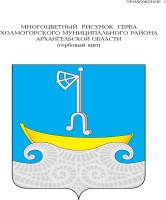 СОБРАНИЕ ДЕПУТАТОВ ХОЛМОГОРСКОГО МУНИЦИПАЛЬНОГО ОКРУГААРХАНГЕЛЬСКОЙ ОБЛАСТИпервого созыва (третья очередная сессия)РЕШЕНИЕот 08 декабря 2022 года                                                                                    № 28О согласовании проекта областного закона «Об описании границ территории Холмогорского муниципального округа Архангельской области»В соответствии с частью 2 статьи 10, со статьей 12 Федерального закона 
от 6 октября 2003 года № 131-ФЗ «Об общих принципах организации местного самоуправления в Российской Федерации», Собрание депутатов Холмогорского муниципального округа Архангельской области решает:1. Одобрить проект областного закона «Об описании границ территории Холмогорского муниципального округа Архангельской области».2. Направить настоящее решение в адрес правового департамента администрации Губернатора Архангельской области и Правительства Архангельской области.3. Настоящее решение вступает в силу со дня его официального опубликования. Председатель Собрания депутатовХолмогорского муниципального округаАрхангельской области, временно исполняющий обязанности главы Холмогорского муниципального округаАрхангельской области                                                                    Е.В. Кирчигин